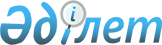 Об утверждении формы проверочного листа в сфере частного предпринимательства в области изучения и использования недр
					
			Утративший силу
			
			
		
					Совместный приказ и.о. Министра индустрии и новых технологий Республики Казахстан от 27 сентября 2011 года № 348 и и.о. Министра экономического развития и торговли Республики Казахстан от 1 октября 2011 года № 325. Зарегистрирован в Министерстве юстиции Республики Казахстан 24 октября 2011 года № 7275. Утратил силу совместным приказом Министра по инвестициям и развитию Республики Казахстан от 30 июня 2015 года № 740 и приказ Министра национальной экономики Республики Казахстан от 20 июля 2015 года № 538      Сноска. Утратил силу совместным приказом Министра по инвестициям и развитию РК от 30.06.2015 № 740 и приказ Министра национальной экономики РК от 20.07.2015 № 538 (вводится в действие по истечении десяти календарных дней после дня его первого официального опубликования).      В соответствии с пунктом 1 статьи 15 Закона Республики Казахстан от 6 января 2011 года "О государственном контроле и надзоре в Республике Казахстан", ПРИКАЗЫВАЕМ:



      1. Утвердить прилагаемую форму проверочного листа в сфере частного предпринимательства в области изучения и использования недр.



      2. Комитету геологии и недропользования Министерства индустрии и новых технологий Республики Казахстан (Турганбаев Б.М.) обеспечить:



      1) государственную регистрацию настоящего приказа в Министерстве юстиции Республики Казахстан;



      2) официальное опубликование настоящего приказа после его государственной регистрации в Министерстве юстиции Республики Казахстан;



      3) опубликование настоящего приказа на официальном интернет-ресурсе Министерства индустрии и новых технологий Республики Казахстан.



      3. Признать утратившим силу совместный приказ Министра экономики и бюджетного планирования Республики Казахстан от 18 февраля 2010 года № 73 и и.о. Министра энергетики и минеральных ресурсов Республики Казахстан от 15 февраля 2010 года № 31 "Об утверждении формы проверочного листа в сфере недропользования" (зарегистрированный в Реестре государственной регистрации нормативных правовых актов № 6079, опубликованный в газетах "Юридическая газета" от 13 мая 2010 года № 67 (1863) и "Заң газеті" от 13 мая 2010 года № 67 (1689)).



      4. Контроль за исполнением настоящего приказа возложить на вице-министра индустрии и новых технологий Республики Казахстан Сауранбаева Н.Е.



      5. Настоящий приказ вводится в действие по истечении десяти календарных дней после дня его первого официального опубликования.      И.о. Министра индустрии            И.о. Министра экономического

      и новых технологий                 развития и торговли

      Республики Казахстан               Республики Казахстан

      ____________________ А. Рау        ________________ М. Кусаинов

Утверждена совместным приказом

И.о. Министра индустрии и новых

технологий Республики Казахстан от

27 сентября 2011 года № 348 и

И.о. Министра экономического

развития и торговли Республики

Казахстан от 1 октября 2011 года № 325форма 

Проверочный лист

в сфере частного предпринимательства в области изучения и

использования недрНаименование государственного органа _______________________________

Акт о назначении проверки __________________________________________

                                           (№, дата)

Наименование субъекта контроля ______________________________________

Адрес местонахождения _______________________________________________

_____________________________________________________________________
					© 2012. РГП на ПХВ «Институт законодательства и правовой информации Республики Казахстан» Министерства юстиции Республики Казахстан
				№№

п/пВопросы, охватываемые в ходе проверкитребуетсяне

требуетсяУглеводородное сырьеУглеводородное сырьеУглеводородное сырьеУглеводородное сырье1Наличие и выполнение проектных документов

геологоразведочных работ, геофизических работ,

научно-исследовательских работ, строительства скважин,

технологических работ, технологическая схема разработки и

отчеты авторских надзоров, экспертные заключения

Государственной комиссии по запасам Республики Казахстан

и Центральной комиссии по запасам 2Программы и отчеты мониторинга недр, мониторинга

подземных вод (по проведению геодинамического

мониторинга, сейсмологического мониторинга) 3Состояние разработки месторождений (в пределах своей

компетенции)4Технологические режимы работы добывающих и нагнетательных

скважин5Соответствие проектных и фактических технологических

показателей разработки по месторождению и по объектам6Состояние разработки, эксплуатации и обустройство

месторождения (энергетическое состояния залежей, меры по

предупреждению возникновения нефтяных и газовых фонтанов,

динамика пластовых и забойных давлений, давлений

насыщения по скважинам и в целом по месторождению по

годам, сбор, учет и подготовка продукции)7Состояние буровых работ и качества строительства скважин8Состояние консервации и ликвидации нефтяных и газовых

скважин9Межколонные давления (выявление причин межколонных

давлений и осуществляемые меры по их устранению)10Фонд скважин (состояние скважин, находящихся в

консервации; состояние скважин с межколонным давлением;

сведения об интенсивности притока нефти)11Отчет о работе добывающих скважин (сводка)12Сведения по объемам закачки по месторождениям рабочего

агента, воды, газа, нефти и попутного газа13Наличие разрешения на сжигание попутного газа,

согласованного с государственными контролирующими

органами14Сведения о сжигании и утилизации газа15Сведения о наличии приборов, их сертификации, актов

поверок по измерительным приборам16Обеспеченность всех скважин замерами17Состояние замерных установок и приборов для учета

добываемого минерального сырья18Состояние ведения геодинамического мониторинга19Достоверность учета добытых полезных ископаемых и потерь

в целом по месторождению и по горизонтам, выявление

ущерба, причиненного вследствие нарушения требований в

области рационального и комплексного использования недр20Своевременное представление отчетов по результатам

завершенных геологоразведочных работ в территориальные

фонды и сдача первичных материалов в Межрегиональные

департаменты 21Своевременность представления статистической отчетности

по форме лицензионно-контрактных условий-2 и

достоверность объемов выполненных работ22Своевременность оплаты за пользование геологической

информацией, в соответствии с Соглашением о приобретении

информацииПодземные водыПодземные водыПодземные водыПодземные воды23Наличие разрешительных документов, проекта

геологоразведочных работ, разрешения на разведку и добычу

подземных производственно-технических вод в объемах от

двух тысяч и более кубических метров в сутки, проекта

разработки месторождения24Соответствие количества эксплуатационных скважин по

проекту и фактически, места их расположения и нагрузки в

соответствии с расчетной схемой25Соответствие оборудования скважин установленным

требованиям проектов26Соответствие объемов добычи фактических и по

статистической отчетности формы лицензионно-контрактных

условий-327Наличие режимной сети мониторинга подземных вод на

месторождении и ведение наблюдений28Наличие зон санитарной охраны и их соблюдение29Наличие измерительной аппаратуры на скважинах 30Наличие результатов анализов 31Учет добычи подземных водТвердые и общераспространенные полезные ископаемыеТвердые и общераспространенные полезные ископаемыеТвердые и общераспространенные полезные ископаемыеТвердые и общераспространенные полезные ископаемые32Наличие проекта поисковых работ, проекта оценочных работ,

проекта разработки месторождения, проекта мониторинга

подземных вод, разрешения на застройку площадей залегания

полезных ископаемых и выполнение проектных документов

геологоразведочных работ (объемы геологоразведочных

работ, методика проведения) и рекомендаций

Государственной комиссии по запасам Республики Казахстан33

33.1

33.2

33.3

33.4

33.5Соблюдение проектных решений разработки месторождения:

Полноты отработки запасов полезного ископаемого;

Порядка очередности отработки запасов и календарного

графика;

Соблюдения параметров системы разработки;

Ведения горных работ в пределах проектных контуров;

Соблюдения проектных показателей:

- коэффициента вскрыши;

- объемов вскрыши;

- объемов добычи;

- объемов горно-капитальных, горно-подготовительных,

нарезных, эксплуатационно-разведочных и закладочных

работ;

- нормативов степени подготовленности запасов;

- нормативов потерь и разубоживания.34Обеспечение рациональной и комплексной разработки

месторождения, исключающей отставание вскрышных и

горнопроходческих работ, выборочную отработку богатых

участков, образование временно-неактивных запасов

полезного ископаемого и обеспечивающей сохранение в

недрах или складирование забалансовых запасов для их

последующего промышленного освоения35Своевременность представления геологической отчетности и

статистической отчетности по форме

лицензионно-контрактных условий-1 и достоверность объемов

выполненных работ36Состояние возврата контрактной территории 37Обеспечение полноты опережающего изучения недр

(выполнение объемов работ, соблюдение методики

опробования, контроль опробования)38Обеспечение сопровождающего изучения недр, необходимого

для управления качеством добываемых полезных ископаемых

(соблюдение методики опробования, его контроля,

аналитических работ)39

39.1

39.2

39.3

39.4

39.5

39.6

39.7

39.8

39.9

39.10

39.11

39.12Обеспечение достоверного учета извлекаемых и оставляемых

в недрах запасов:

Первичный учет движения балансовых запасов;

Сводный учет движения запасов;

Учет движения запасов;

Отчетный баланс запасов;

Учет фактических показателей потерь и разубоживания;

Исключение корректировки числящихся на государственном

балансе запасов полезного ископаемого по данным первичной

переработки;

Учет вскрытых, подготовленных и готовых к выемке запасов;

Учет временно-неактивных запасов;

Наличие и своевременность пополнения

геолого-маркшейдерской документации;

Своевременность списания и постановки на баланс запасов

по результатам эксплуатационной разведки;

Наличие и полнота ведения паспортов выемочных участков;

Учет складируемых забалансовых руд и вскрышных пород.40Полнота отработки выемочных единиц и их погашение 41Наличие режимной сети мониторинга подземных вод на

месторождении и ведение наблюденийСтроительство и(или) эксплуатация подземных сооружений, не связанных с разведкой

и (или) добычейСтроительство и(или) эксплуатация подземных сооружений, не связанных с разведкой

и (или) добычейСтроительство и(или) эксплуатация подземных сооружений, не связанных с разведкой

и (или) добычейСтроительство и(или) эксплуатация подземных сооружений, не связанных с разведкой

и (или) добычей42Наличие проекта по строительству и (или) эксплуатации

подземных сооружений, не связанных с разведкой и (или)

добычей, в том числе проекта мониторинга подземных вод43Соответствие фактических объемов складирования,

представляемым в статистической отчетности по форме

лицензионно-контрактных условий-444Наличие режимной сети мониторинга подземных вод на

объекте и ведение наблюдений45Наличие результатов анализов46Учет складирования